微生物遺伝資源分譲依頼書国立大学法人東海国立大学機構 岐阜大学 高等研究院微生物遺伝資源保存センター　御中岐阜大学記入：受付番号下記の微生物遺伝資源の分譲を依頼いたします。分譲された微生物遺伝資源の取り扱いについては、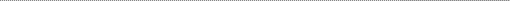 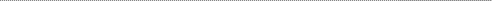 「ＪＮＢＰ（ＧＴＣ株）の分譲と使用に関する同意書」に記載の各条項に同意し、遵守いたします。注：太枠内は必ず記入してください。５株以上申し込む場合には本用紙をコピーしてご利用ください。BSL(バイオセーフティーレベル)は日本細菌学会の「病原細菌に関するバイオセーフティー指針」を参照してください。微生物名（学名）は略すことなく、また、菌株番号については JNBP 及び GTC の両方をそれぞれ記入してください。ご希望の菌株が感染症法の特定病原体に指定されている場合は、「感染症」欄に該当する種を記入してください。植物防疫法、家畜伝染病予防法等で輸入禁止品に指定されている場合は、「植物防疫・動物検疫」欄に該当する旨を記入してください。アンケートにご協力下さい。今後のリソース業務に生かしたいと思いますので、ご協力をお願いします。ご記入いただいた情報は、NBRP病原細菌の業務にのみ使用します。支障の無い範囲でご回答頂ければ幸いです。Q1.病原細菌リソースのことをどちらでお知りになりましたか？学会の展示ブース　　				2. Webで検索した	3. 学会HPからのリンク(差し支えなければ学会名をご記入下さい：　　　　　　　　　　　)4. その他（　　　　　　　　　　　　　　　　　　　　　　　　　　　）Q2. 「病原細菌」のリソースの整備について必要　　　　　　　　　2.　不要　　　　　　　　3.　よくわからないQ3. 「病原細菌」のリソースの利用について関心がある　　　　　2.　関心が無いQ4.どういった菌種・属、あるいは、菌株のセットがあれば、利用したいと思いますか？Q5. NBRP「病原細菌」への菌株の寄託について関心がある　　　　　2.　関心が無い　　　　3.　保有菌株を将来寄託してもよいQ6.その他、NBRP「病原細菌」へのご要望、ご意見が有りましたらご記入下さい。Q7.【大学等、教育関連以外の機関の方にお伺いします】貴機関の業種を下記よりご選択下さい。　　・食品　 ・医薬品　 ・診断、培地　 ・農業、水産　 ・研究　　・その他（　　　　　　　　　）ご協力ありがとうございました。依頼日：令和　　年  　月　　日依頼日：令和　　年  　月　　日菌株発送先菌株発送先菌株発送先菌株発送先請求書送付先（発送先と同一の場合は“同左”で可）請求書送付先（発送先と同一の場合は“同左”で可）依頼者 職名・氏名依頼者 職名・氏名依頼者 職名・氏名支払担当者 氏名責任者 職名・氏名責任者 職名・氏名責任者 職名・氏名責任者 職名・氏名所属機関名所属機関名所属機関名所属機関名所属機関名所属機関名部署名部署名部署名部署名部署名部署名住所  〒住所  〒住所  〒住所  〒住所  〒住所  〒電話　　　  　　 　（　　　　　）電話　　　  　　 　（　　　　　）電話　　　  　　 　（　　　　　）電話　　　  　　 　（　　　　　）電話　　　　　　　 （　　　　　）電話　　　　　　　 （　　　　　）FAX 　　　 　 　　（　　　　　）FAX 　　　 　 　　（　　　　　）FAX 　　　 　 　　（　　　　　）FAX 　　　 　 　　（　　　　　）FAX  　　　　　　 （　　　　　）FAX  　　　　　　 （　　　　　）e-maile-maile-maile-maile-maile-mail請求に必要な書類見積書（日付け　要・不要）　2.      納品書（日付け　要・不要）　　3.     その他（　　　　　）見積書（日付け　要・不要）　2.      納品書（日付け　要・不要）　　3.     その他（　　　　　）見積書（日付け　要・不要）　2.      納品書（日付け　要・不要）　　3.     その他（　　　　　）見積書（日付け　要・不要）　2.      納品書（日付け　要・不要）　　3.     その他（　　　　　）見積書（日付け　要・不要）　2.      納品書（日付け　要・不要）　　3.     その他（　　　　　）微生物名（学名）菌株番号菌株番号BSL感染症法(2.3.4種)植物防疫動物防疫微生物名（学名）JNBPGTCBSL感染症法(2.3.4種)植物防疫動物防疫1.2.3.4.5.使用目 的1.研究2.教育3.その他（例：開発　精度管理　　　　　　　　　　　　　　　）3.その他（例：開発　精度管理　　　　　　　　　　　　　　　）使用目 的可能な範囲で具体的に記載して下さい（研究テーマ等）可能な範囲で具体的に記載して下さい（研究テーマ等）可能な範囲で具体的に記載して下さい（研究テーマ等）可能な範囲で具体的に記載して下さい（研究テーマ等）使用目 的分譲代金支払方法（いずれかに丸をつけてください）分譲代金支払方法（いずれかに丸をつけてください）分譲代金支払方法（いずれかに丸をつけてください）分譲代金支払方法（いずれかに丸をつけてください）１．ゆうちょ銀行振込　　　２．銀行振込（十六銀行）